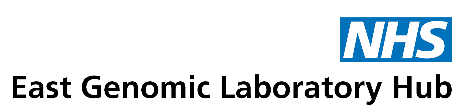 DPYD REFERRAL FORMhttps://www.eastgenomics.nhs.uk/dpyd-testing/DPYD REFERRAL FORMhttps://www.eastgenomics.org.uk/dpyd-testing/Patient DetailsPatient DetailsPatient DetailsSampleNHS Number:Hospital Number:Family Number:Sample type (EDTA):Surname:Forename(s):Date of Birth:Taken by (sign):Sex:Ethnicity:Private Patient:             □   YesTaken by (print name):Address:Postcode:Address:Postcode:Address:Postcode:Date sample taken:Address:Postcode:Address:Postcode:Address:Postcode:High risk of infection?             □   Yes Referring Clinician Referring Clinician Referring Clinician Referring Clinician Name:Hospital:Speciality:  OncologyTelephone contact details:Address:Postcode:Address:Postcode:Personal Email address (nhs.net):Personal Email address (nhs.net):Address:Postcode:Address:Postcode:Departmental/ team email (nhs.net) - required:Departmental/ team email (nhs.net) - required:Test required Test required Clinical Details Clinical Details Please tick one:□  M1.7 - Colorectal carcinoma □  M3.7 - Breast cancer □  M6.5 Mucoepidermoid carcinoma□  M14.5 Adrenal cortical carcinoma □  M15.7 Head and neck squamous cell carcinoma□  M16.4 Adenoid cystic carcinoma □  M17.4 Secretory carcinoma (salivary gland)□  M219.3 Pancreatic cancer□  M220.3 Cholangiocarcinoma□  M222.4 Hepatocellular carcinoma□  M226.3 Cancer of unknown primary □  M227.3 Solid tumour other□  M119.4 Paediatric tumours □  M136.5 Fibrolamellar hepatocellular carcinoma – paediatricNew Test Directory indications (April 2022)□  M236.2   Oesophageal Cancer □  M237.2   Gastric Cancer□  M238.2   Small Bowel CancerPlease tick one:□  M1.7 - Colorectal carcinoma □  M3.7 - Breast cancer □  M6.5 Mucoepidermoid carcinoma□  M14.5 Adrenal cortical carcinoma □  M15.7 Head and neck squamous cell carcinoma□  M16.4 Adenoid cystic carcinoma □  M17.4 Secretory carcinoma (salivary gland)□  M219.3 Pancreatic cancer□  M220.3 Cholangiocarcinoma□  M222.4 Hepatocellular carcinoma□  M226.3 Cancer of unknown primary □  M227.3 Solid tumour other□  M119.4 Paediatric tumours □  M136.5 Fibrolamellar hepatocellular carcinoma – paediatricNew Test Directory indications (April 2022)□  M236.2   Oesophageal Cancer □  M237.2   Gastric Cancer□  M238.2   Small Bowel CancerFluorouracil (5FU)          □  Pre 5FU          □  Post 5FUFluorouracil (5FU)          □  Pre 5FU          □  Post 5FUPlease tick one:□  M1.7 - Colorectal carcinoma □  M3.7 - Breast cancer □  M6.5 Mucoepidermoid carcinoma□  M14.5 Adrenal cortical carcinoma □  M15.7 Head and neck squamous cell carcinoma□  M16.4 Adenoid cystic carcinoma □  M17.4 Secretory carcinoma (salivary gland)□  M219.3 Pancreatic cancer□  M220.3 Cholangiocarcinoma□  M222.4 Hepatocellular carcinoma□  M226.3 Cancer of unknown primary □  M227.3 Solid tumour other□  M119.4 Paediatric tumours □  M136.5 Fibrolamellar hepatocellular carcinoma – paediatricNew Test Directory indications (April 2022)□  M236.2   Oesophageal Cancer □  M237.2   Gastric Cancer□  M238.2   Small Bowel CancerPlease tick one:□  M1.7 - Colorectal carcinoma □  M3.7 - Breast cancer □  M6.5 Mucoepidermoid carcinoma□  M14.5 Adrenal cortical carcinoma □  M15.7 Head and neck squamous cell carcinoma□  M16.4 Adenoid cystic carcinoma □  M17.4 Secretory carcinoma (salivary gland)□  M219.3 Pancreatic cancer□  M220.3 Cholangiocarcinoma□  M222.4 Hepatocellular carcinoma□  M226.3 Cancer of unknown primary □  M227.3 Solid tumour other□  M119.4 Paediatric tumours □  M136.5 Fibrolamellar hepatocellular carcinoma – paediatricNew Test Directory indications (April 2022)□  M236.2   Oesophageal Cancer □  M237.2   Gastric Cancer□  M238.2   Small Bowel CancerWe accept the following samples:                    3.5ml EDTA blood  We accept the following samples:                    3.5ml EDTA blood  Send completed form and samples at room temperature by 1st class post or courier to:Cambridge University HospitalsGenomic Laboratorygeneticslaboratories@nhs.net01223 348866Cambridge Genomic Laboratory, Box 143, ATC level 6 
Cambridge University Hospital Foundation Trust, Addenbrooke’s Hospital
Hills Road, Cambridge, CB2 0QQPackaging for samples sent via Royal Mail must comply with PI 650 for Category B substances.Please ensure all sections of the form are complete.Processing of samples may be delayed if information is incomplete.Store samples at 4oC if transport is delayed (do not freeze). National Genomic Test Directory for Cancerhttps://www.england.nhs.uk/publication/national-genomic-test-directories/